     По официальной информации пресс-службы ГУ МЧС России по Иркутской области 23 января в Иркутской области произошло 34 пожара: многоквартирный жилой дом – 3, частный жилой дом – 9, садовый дом – 1, хозяйственные постройки – 9, нежилое строение – 4, мусор – 1, фронтальный погрузчик – 1, автомобиль – 6. Погибших и пострадавших нет. 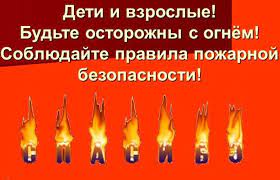 15 пожаров произошло по причине нарушения правил пожарной безопасности при эксплуатации печного отопления, 15 – по причине нарушения правил пожарной безопасности при эксплуатации электрооборудования, 2 пожара случилось в результате неосторожного обращения с огнём, по одному пожару зарегистрировано по причинам занесения открытого источника огня и неисправности узлов и агрегатов транспортного средства. 34 человека были эвакуированы на пожарах, 1 человек спасен.     С начала января, по сравнению с аналогичным периодом прошлого года, наблюдалось снижение числа пожаров, однако с наступлением морозов в Прибайкалье отметился резкий рост пожаров в быту, и в настоящее время общее количество пожаров с начала года составляет 373 случая. На пожарах погибли 19 человек, из них трое детей,12 человек пострадали.     Работники пожарной охраны настоятельно рекомендуют соблюдать правила безопасности при обогреве жилья с помощью отопительных печей и электрообогревателей: не допускать чрезмерной нагрузки на электросеть, пользоваться только исправными и надёжными электроприборами, проверить исправность отопительной печи и не перекаливать печь!    Запомните, в случае пожара нужно незамедлительно эвакуироваться и звонить в пожарно-спасательную службу - 101 или 112.Инструктор противопожарной профилактикиОГКУ «ПСС Иркутской области»Степанюк Е.Г.